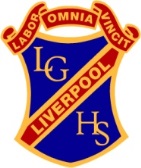 	Liverpool Girls’ High School	Innovation  Excellence  Learning	English ~ Stage 4 Course OutlineINTRODUCTION TO THE STAGE 4 ENGLISH COURSEBy participating in English lessons, students will improve their knowledge, skills and understanding about language by responding to and composing texts including visual and multimedia texts. They will develop clear and precise control of language by reading, viewing, writing, representing, listening and speaking for an increasingly wide range of social purposesCOURSE OBJECTIVES AND OUTCOMESA Student …A. Communicate through speaking, listening, reading, writing, viewing and representing;EN4-1a	responds to and composes texts for understanding, interpretation, critical analysis, imaginative expression and pleasure;EN4-2a	effectively uses a widening range of processes, skills, strategies and knowledge for responding to and composing texts in different media and technologies.B. Use language to shape and make meaning according to purpose, audience and context.EN4-3b	uses and describes language forms, features and structures of texts appropriate to a range of purposes, audiences and contexts;EN4-4B	effectively transfers knowledge, skills and understanding of language concepts into new and different contexts.C. Think in ways that are imaginative, creative, interpretive and critical.EN4-5C	thinks imaginatively, creatively, interpretively and critically about information, ideas and arguments to respond to and compose texts;EN4-6C	identifies and explains connections between and among texts.D. Express themselves and their relationships with others and their world.EN4-7D	demonstrates understanding of how texts can express aspects of their broadening world and their relationships within it;EN4-8D	identifies, considers and appreciates cultural expression in texts.E. Learn and reflect on their learning through their study of English.EN4-9E	uses, reflects on and assesses their individual and collaborative skills for learning.Stage 4 English - Year 7 EnglishStage 4 English - Year 8